Namizədlərin elektron ixtisas seçimi ərizələrinin onlayn qəbuluBu xidmət vasitəsilə namizədlərin elektron ixtisas seçimi ərizələrinin onlayn qəbulu mümkündür.	Bunun üçün “www.e-gov.az” “Elektron Hökumət” portalına daxil olub, Tələbə Qəbulu üzrə Dövlət Komissiyası tərəfindən təqdim olunan  e-xidmətlər siyahısından “Namizədlərin elektron ixtisas seçimi ərizələrinin onlayn qəbulu” xidmətini seçməlisiniz.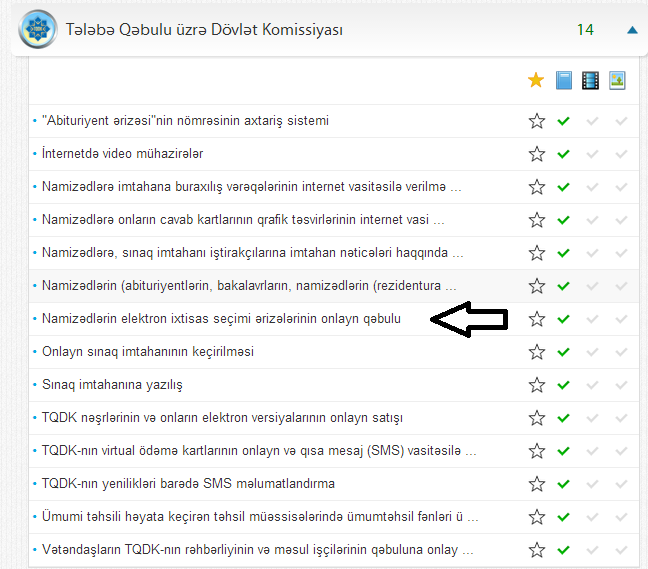        Açılan pəncərədə orta ixtisas təhsili müəssisələrinə ümumi orta təhsil bazasında (9-illik) qəbul olmaq istəyən abituriyentlərin elektron ixtisas seçimi ərizələrinin onlayn qəbulu və magistratura səviyyəsinə qəbul olmaq istəyən bakalavrların elektron ixtisas seçimi ərizələrinin onlayn qəbulu mümkündür.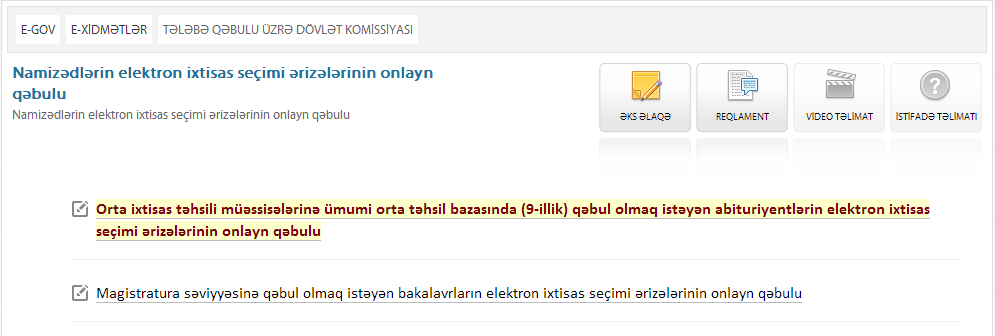 Abituriyentin elektron ərizə forması ilə işləmək üçün iş nömrəsini və şifri aşağıdakı müvafiq sahələrə daxil edib "Daxil ol" düyməsini klikləyin.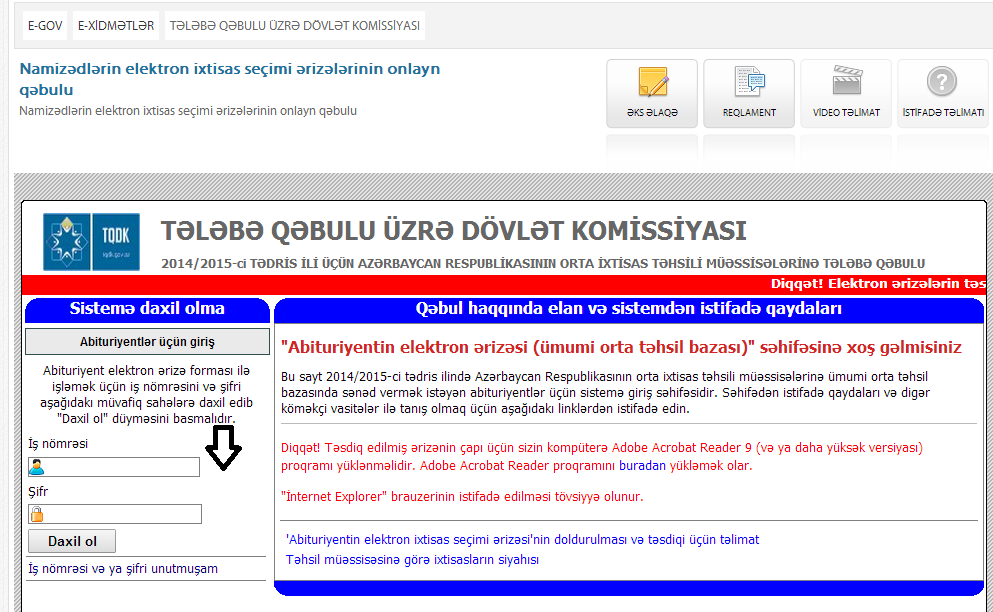         Bakalavr elektron ərizə forması ilə işləmək üçün özünə məxsus "TQDK-nın ödəmə kartı"nın üzərindəki İş nömrəsini və şifri aşağıdakı müvafiq sahələrə daxil edib  "Daxil ol" düyməsini klikləyin.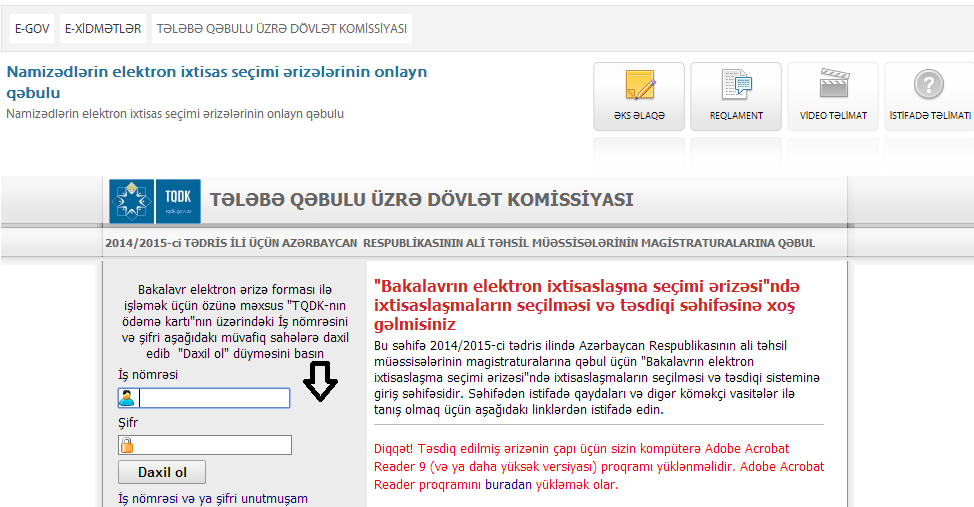 